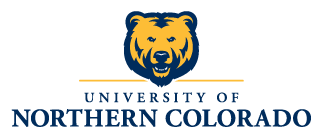 Post-Retirement PERA Work Request* * * Approvals * * ** * * Approvals * * ** * * Approvals * * ** * * Approvals * * ** * * Approvals * * ** * * Approvals * * ** * * Approvals * * ** * * Approvals * * *Employee/PERA Retiree NameEmployee/PERA Retiree SignatureDate ApproveNot ApprovedHR Director NameHR Director SignatureDate ApproveNot ApprovedChair/Director NameChair/Director SignatureDate ApproveNot ApprovedDean Name (if applicable)Dean Signature (if applicable)Date ApproveNot ApprovedVice President NameVice President SignatureDate